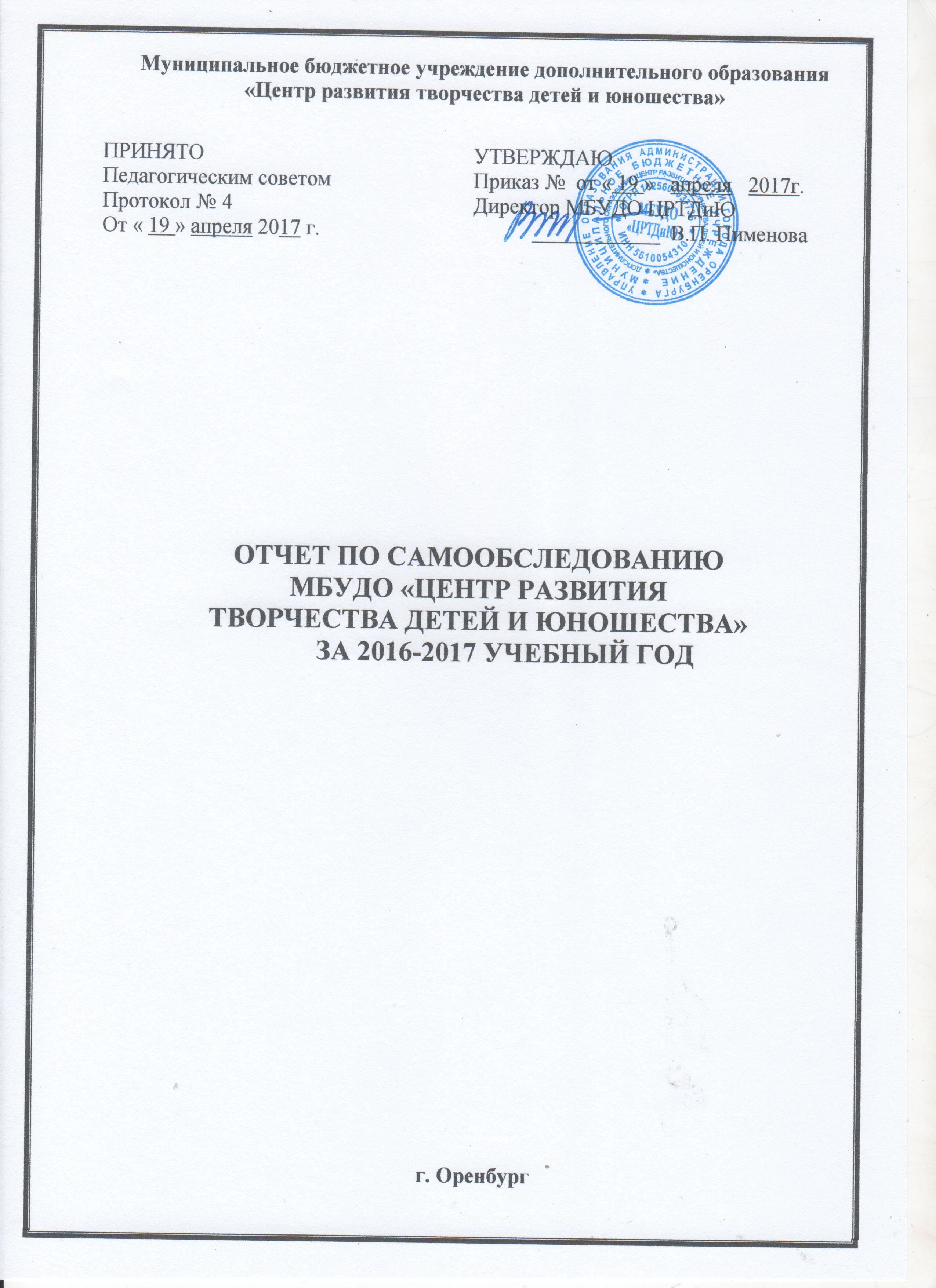 САМООБСЛЕДОВАНИЕ МБУДО «ЦЕНТР РАЗВИТИЯ ТВОРЧЕСТВА ДЕТЕЙ И ЮНОШЕСТВА»за 2016-2017 учебный годОБЩИЕ СВЕДЕНИЯ ОБ ОБРАЗОВАТЕЛЬНОМ ОРГАНИЗАЦИИУстав организации соответствует требованиям Федерального закона «Об образовании в Российской Федерации». В МБУДО «Центр развития творчества детей и юношества» организация образовательного процесса, права и обязанности учащихся и работников регулируются локальными актами. МБУДО «ЦРТДиЮ» (далее по тексту – ЦРТДиЮ) является составной частью системы образования г. Оренбурга.Муниципальное бюджетное учреждение дополнительного образования «Центр развития творчества детей и юношества» (далее Центр) находится в Зауральной части города Оренбурга по адресу: ул. Центральная, д.13. Созданный в 1993 г. как «Центр технического творчества учащихся» и реорганизованный в «Центр развития творчества детей и юношества» в 1998 г., Центр является инновационным муниципальным учреждением дополнительного образования детей и юношества. КОНЦЕПТУАЛЬНАЯ МОДЕЛЬ ЦРТДиЮСтратегическая цель учреждения: повышение качества, доступности и конкурентоспособности дополнительного образования ЦРТДиЮ в интересах обучающихся.2016–2017 учебный год – II этап развития ЦРТДиЮ в соответствии с Программой развития: коррекция и реализация структуры и содержания образования. Содержание этапа включает:1) - промежуточный анализ реализации концепции усовершенствованной модели МБУДО «ЦРТДиЮ» и корректировку программы ее развития;2) - диагностику качества инновационного образовательного процесса и корректировку деятельности всех участников образовательного процесса в соответствии с Программой развития МБУДО «ЦРТДиЮ».Ключевые точки развития: обновление технологий, обновление структуры, введение новых форм обучения (дистанционных, семейных, домашних).Цель на 2016-2017 учебный год: создание условий для эффективного развития ЦРТДиЮ, развития творческих способностей детей, удовлетворения их индивидуальных потребностей в интеллектуальном, нравственном и физическом совершенствовании, формирование демократических ценностных ориентиров на основе культурных и исторических традиций России и  родного Оренбургского края. Основными задачами Центра являются:1. обеспечение ребенку комфортности, эмоциональной среды, способствующей созданию «ситуации успеха» и обстановки развивающего обучения;2. компенсация потребностей детей в интересующих их видах и направлениях деятельности, ограниченно или вовсе не представленных в основном образовании;3. содействие выбору индивидуального образовательного маршрута (траектории продвижения по образовательным областям) и темпа его освоения.Участниками образовательного процесса являются дети в возрасте от 5 до 18 лет, их родители и педагогические работники:педагоги дополнительного образования;педагоги-организаторы;концертмейстеры.Направления деятельности Центра:1. Учебная деятельность:учебная деятельность многопрофильного Центра, которая осуществляется через функционирование детских объединений в соответствии с программами, утверждёнными на педагогическом совете; организационная деятельность, направленная на совершенствование содержания, форм, методов работы по развитию профессионального творчества;создание условий для разработки и внедрения различных программ (разноуровневых, интегрированных, авторских и пр.), анализ качества этих программ; анализ и систематизация педагогической деятельности (существующей и формирующейся) с учетом территориальной, профильной специфики, категории детей, индивидуальной и коллективной деятельности;отдельным направлениям деятельности Центра является учебно-методическое, содержательное и информационное обеспечение летней оздоровительной компании;организация и методическая деятельность по разработке и внедрению форм массовых мероприятий, смотров, конкурсов, олимпиад, конференций, фестивалей;экспозиционная деятельность (проведение тематических, авторских и пр. выставок, смотров-конкурсов лучших работ учащихся педагогов учреждений дополнительного образования города)2. Информационно-методическая деятельность: обеспечение содержания образования педагогов дополнительного образования соответствующего профиля в соответствии с целями и задачами деятельности;разработка педагогами совместно с научными руководителями личных проектов реализации личностно–профессиональных притязаний. Подобные проекты являются основой профессионального роста, самообразования педагогов, средством формирования их профессиональной мобильности;разработка, апробация и внедрение новых образовательных технологий обучения, в том числе здоровьесбергающих;совершенствование научно-методического обеспечения образовательного процесса на основе применения современных информационных технологий. Учебно-методическая деятельность ориентирована на потребности и интересы личности педагога в профессиональном росте и саморазвитии. Основа учебно-методической деятельности – разработка программ, методик и педагогических технологий, содержание которых определяется категорией и профессиональным уровнем педагогов.ОРГАНИЗАЦИОННО-ПРАВОВОЕ ОБЕСПЕЧЕНИЕ  ОБРАЗОВАТЕЛЬНОЙ ДЕЯТЕЛЬНОСТИОрганизационно-правовую основу образовательной деятельности составляют: Федеральный закон «Об образовании в Российской Федерации» (29.12 2012 г. N 273-ФЗ), Конвенция о правах ребенка, Концепция развития дополнительного образования детей (утв.распоряжением Правительства РФ от 4 сентября 2014 г. № 1726-р),«Порядок организации и осуществления образовательной деятельности по дополнительным общеобразовательным программам» (приказ Минобрнауки России от 29.08.2013 N 1008),Стратегия развития воспитания в РФ на период до 2025 года (утв. распоряжением Правительства РФ от 29 мая 2015 г. N 996-р),Санитарно-эпидемиологические требования к устройству, содержанию и организации режима работы образовательных организаций дополнительного образования детей (СанПиН 2.4.4.3172-14, утв.постановлением Главного государственного санитарного врача РФ от 04.07.2014 N 41),Закон Оренбургской области «Об образовании в Оренбургской области» (от 06.09.2013 N 1698/506-V-ОЗ),Устав МБУДО «ЦРТДиЮ», лицензия на образовательную деятельность (№2417-2 от 01 февраля 2016), локальные акты.Характеристика уставных документов и текущей документацииЛокальные нормативные акты, регламентирующие деятельность учрежденияПриказы и распоряжения директора учреждения Коллективный договорТрудовой договор с работниками учреждения«Положение об общем собрании Учреждения».«Положение о Совете Учреждения». «Положение о Педагогическом совете».«Положение о внутрицентровском контроле».«Положение о творческом объединении».«Положение  об оформлении возникновения, приостановления и прекращения отношений между МБУДО «ЦРТДиЮ» и учащимися и (или)  их родителями (законными представителями) несовершеннолетних учащихся.«Правила приема обучающихся в МБУДО «ЦРТДиЮ»».«Положение о порядке и основаниях перевода, отчисления и восстановления обучающихся МБУДО «ЦРТДиЮ»». «Положение о правилах внутреннего распорядка для обучающихся МБУДО «ЦРТДиЮ»«Положение о структурном подразделении детский клуб «Чайка» МБУДО «ЦРТДиЮ»».«Положение о структурном подразделении детский клуб «Пионер» МБУДО «ЦРТДиЮ»».«Положение о структурном подразделении детский клуб «Исток» МБУДО «ЦРТДиЮ»».«Положение о структурном подразделении «Творческий отдел» МБУДО «ЦРТДиЮ»».«Положение о структурном подразделении «Социально-педагогический отдел» МБУДО «ЦРТДиЮ»».«Положение о структурном подразделении «Декоративно-прикладной отдел» МБУДО «ЦРТДиЮ»».«Положение о структурном подразделении «Спортивно-оздоровительный отдел» МБУДО «ЦРТДиЮ»».«Положение о режиме занятий  в МБУДО «ЦРТДиЮ»».«Положение о порядке формирования творческого объединения МБУДО «ЦРТДиЮ»».«Положение об открытом занятии в МБУДО «ЦРТДиЮ»».«Положение о мастер-классе в МБУДО «ЦРТДиЮ»».«Положение о порядке проведения самообследования  МБУДО «ЦРТДиЮ»».«Положение о порядке пользования педагогическими работниками  образовательными, методическими и научными услугами МБУДО «ЦРТДиЮ».«Положение о языках образования в МБУДО «ЦРТДиЮ»».«Положение о порядке обучения по индивидуальному учебному плану, в том числе, ускоренное обучение, в пределах осваиваемой дополнительной общеобразовательной общеразвивающей программы МБУДО «ЦРТДиЮ»».«Положение о внутренней системе оценки качества образования МБУДО «ЦРТДиЮ».«Положение о портфолио индивидуальных достижений обучающихся».«Положение о формах, порядке и периодичности текущего контроля успеваемости, промежуточной и итоговой аттестации обучающихся МБУДО «ЦРТДиЮ»».«Положение о подведении итогов освоения дополнительной образовательной программы в МБУДО «ЦРТДиЮ»».  «Положение о документах, подтверждающих обучение в МБУДО «ЦРТДиЮ».«Положение о порядке оформления и выдачи сертификатов выпускника».«Положение об основных разделах системы оценивания МБУДО «ЦРТДиЮ»».«Положение о сетевой форме реализации дополнительных общеобразовательных программ в МБУДО «ЦРТДиЮ».«Положение об оздоровительном лагере с дневным пребыванием детей в МБУДО «ЦРТДиЮ»».«Положение о мероприятии».«Положение об аттестации педагогических работников с целью подтверждения соответствия занимаемой должности».«Положение об мерах по предупреждению и противодействию коррупции в МБУДО «ЦРТДиЮ»».«Положение о сайте МБУДО «ЦРТДиЮ»».«Примерный классификатор информации, несовместимой с задачами образования и воспитания».«Классификатор информации, распространение которой запрещено в соответствии с законодательством РФ».«Положение о стимулирующих выплатах педагогическим работникам МБУДО «ЦРТДиЮ»».«Положение об особенностях проведения приема поступающих детей с ограниченными возможностями здоровья».«Положение о порядке создания, организации работы, принятия решений комиссией по урегулированию споров между участниками образовательных отношений и их исполнения».«Правила внутреннего трудового распорядка».«Положение об особенностях режима рабочего времени и времени отдыха педагогических работников МБУДО «ЦРТДиЮ».ОЦЕНКА  ОРГАНИЗАЦИИ УЧЕБНОГО ПРОЦЕССАВ 2016 – 2017  уч. году в соответствии с Приказом Минобрнауки России от 29.08.2013 N 1008 «Порядок организации и осуществления образовательной деятельности по дополнительным общеобразовательным программам» ЦРТДиЮ осуществляет обучение и воспитание детей в процессе реализации дополнительных общеобразовательных программ по следующим направленностям:физкультурно-спортивной;художественной;социально-педагогической. Обучающиеся и система работы с нимиКоличество обучающихся в учреждении: 2016-2017 учебный год: всего – 3340 человек;Локальный акты: «Положение о приеме обучающихся в МБУДО «ЦРТДиЮ»», «Положение о порядке и основаниях перевода, отчисления и восстановления обучающихся МБУДО «ЦРТДиЮ»». В ЦРТДиЮ действует 252 творческие группы, где занимаются 3340 человек в возрасте от 5 до 18 лет, в том числе учащиеся с ограниченными возможностями здоровья в возрасте от 5 до 7 лет. Наибольшее количество учащихся занимаются в объединениях социально-педагогического (41,5%) и художественного направлений (47,1%).Сведения о распределении детского контингента по направлениям образовательной деятельностиИзменения в численности детей объясняется сокращением числа объединений, где работали  педагоги – совместители.Краткая характеристика обучающихся и структура контингентаСведения о распределении обучающихся по годам обучения и возрастная характеристика детского коллектива:Распределение обучающихся по годам обучения(учет детей, занимающихся в одном объединении по форме 1-ДО)Возрастная характеристика детского коллектива(учет детей, занимающихся в нескольких объединении по форме 1-ДО)Среди обучающихся объединений  преобладают дети дошкольного и младшего школьного возраста, что объясняется сложившейся социальной ситуацией в микрорайоне: новое строительство высотных домов, приток молодых семей, увеличение числа учащихся начальных классов. Таким образом, ввиду сложившейся ситуации наибольшим спросом у родителей пользуются творческие объединения для данной категории детей, поэтому в связи с большим спросом, расширяется спектр образовательных услуг для детей дошкольного и младшего школьного возраста.Уменьшение количества детей старшего возраста настораживает, но, в то же время, у данных детей, наблюдается осознанное отношение к избранному виду деятельности и стремление к результативности, а также определяются первые пробы выбора будущей профессии.ОЦЕНКА КАЧЕСТВА ОБРАЗОВАТЕЛЬНОГО ПРОЦЕССАОбразовательный процесс Центра – специально организованная деятельность педагогов и учащихся, направленная на решение задач воспитания, обучения и развития личности.Цель образовательного процесса – создание условий для самовыражения, саморазвития и самоопределения учащихся.Качество образовательной деятельности:соответствие целям учреждения - соответствует; как и кем проводится анализ образовательного процесса – заместитель директора по УВР, заместитель директора по МР, руководители структурных подразделений, методисты.роль администрации, методических объединений, социальных заказчиков в отслеживании качества образовательного процесса и его коррекции – определяющая и контролирующая.реализуемые методы и технологии – личностно-ориентированные технологии.Учебный план ЦРТДиЮ на 2016 – 2017  учебный год – регламентирует организацию образовательного процесса, определяет количество часов на реализацию дополнительных общеобразовательных программ по изучаемым дисциплинам в неделю с указанием:уровня реализации программы и возраста;года обучения;направленности дополнительных общеобразовательных программ;учебных дисциплин включающих:а) инвариантную часть;б) вариативную часть;в) профессиональную ориентацию;количество педагогических часов.Режим работы ЦРТДиЮРежим работы ЦРТДиЮ с 8-00 до 20-00 часов. Занятия в творческих объединениях организуются в течение всей недели и проводятся согласно расписанию, которое составлено с учетом наиболее благоприятного режима труда и отдыха учащихся, и утверждено в начале учебного года директором МБУДО «ЦРТДиЮ». Перенос занятий или изменение расписания осуществляется по согласованию с администрацией и оформляется документально.Центр организует работу с учащимися в течение всего календарного года: 36 рабочих недель - проводятся занятия в объединениях, в летнее время - на базе Центра и клубов по месту жительства «Чайка», «Пионер», «Исток» - работают  лагеря дневного пребывания детей (1, 2 смены), реализуются краткосрочные общеобразовательные общеразвивающие программы.Таким образом, режим работы Центра позволяет детям заниматься в творческих объединениях как в первую, так и во вторую смену, а в период летних каникул желающие могут продолжить обучение в объединениях или отдохнуть в лагерях дневного пребывания.Образовательный процесс осуществляется посредством реализации дополнительных общеобразовательных программ. Перечень реализуемых программ на 2016 - 2017 учебный год утвержден Педагогическим советом ЦРТДиЮ (протокол № 1 от 28.08.2016  г.). Программы направлены на развитие личности ребенка и выстроены с учетом дифференцированного и индивидуального обучения, воспитания, развития детей и подростков. Приоритетные принципы в реализации дополнительных общеобразовательных программ:свободный выбор ребенком видов и сфер деятельности;ориентация на личностные интересы, потребности, способности ребенка;возможность свободного самоопределения и самореализации ребенка;единство обучения, воспитания, развития;практико-деятельностная основа образовательного процесса.В ЦРТДиЮ занимаются учащиеся дошкольного, начального, среднего и старшего школьного возраста. Занятия проводятся как в одновозрастных, так и в разновозрастных группах. При формировании групп учитываются возрастные особенности детей.ХАРАКТЕРИСТИКА ДОПОЛНИТЕЛЬНЫХ  ОБЩЕОБРАЗОВАТЕЛЬНЫХ ПРОГРАММВ 2016 – 2017 учебном году реализуются 52 дополнительные общеобразовательные общеразвивающие программы по 3 направленностям, охватывая разные возрастные категории (с 5 лет до 18 лет). Все программы утверждены на Педагогическом совете. Также реализуются 4 программы организации летнего отдыха.Все программы соответствуют требованиям к содержанию, структуре и оформлению дополнительных общеобразовательных программ. В каждой программе определены возраст обучающихся, срок обучения, этапы обучения, образовательные результаты. Наибольшее количество программ - художественной направленности (46,2 %).Сроки реализации дополнительных образовательных программПроводя анализ образовательных программ по критерию продолжительности их освоения, можно сделать вывод, что преобладают двухгодичные – 69,0 % и трехгодичные – 27,0%, что свидетельствует о хорошей сохранности контингента обучающихся.Программы инклюзивного образованияПрофессионально-ориентированные программы Программа для одарённых детейОценка:все ли программы соответствуют  программе деятельности - соответствуют;все ли программы утверждены- утверждены;наличие в программах обязательных позиций и структурных элементов - есть;достоинства и недостатки программ - программы утверждены, апробированы на практике, имеют внутренние и внешние рецензии, недостатки не выявлены;  методическая и дидактическая обеспеченность образовательных программ- в наличии.ОЦЕНКА СОДЕРЖАНИЯ И КАЧЕСТВА ПОДГОТОВКИ УЧАЩИХСЯСогласно ст.75 п.4 Федерального Закона РФ «Об образовании в Российской Федерации» (от 29 декабря 2012 г. N 273-ФЗ) содержание дополнительных общеобразовательных программ и сроки обучения по ним определяются самой программой, разработанной и утвержденной организацией, осуществляющей образовательную деятельность. Перечень образовательных услуг в ЦРТДиЮ на 2016 - 2017 учебный год разработан с учетом запроса учащихся и их родителей, социума, общества, государства.Сведения о количестве реализуемых дополнительных общеобразовательных программ, числе объединений, численности занимающихся в объединениях  по направлениям деятельности  (на 01.01.2017 г.)Для отслеживания результатов деятельности учащихся в творческих объединениях ЦРТДиЮ проводятся тестирование, контент-анализ творческих работ, отчетные концерты, контрольные работы, презентации, защита творческих проектов, выполнение контрольных нормативов, открытые занятия для педагогов и родителей, показательные выступления спортивных и танцевальных коллективов и др. На 01.04.2017 г. сохранность контингента учащихся составляет 98%, что является одним из показателей достаточно высокого уровня качества образовательных услуг в Центре.Сведения о сохранности детского контингентаКонтроль качества образовательного процесса в ЦРТДиЮ осуществляется в соответствии с Положением о внутрицентровском контроле образовательной деятельности  МБУДО «ЦРТДиЮ» и планом внутреннего контроля на 2016-2017 учебный год, Основаниями для проведения контроля является: плановый контроль; аттестационные мероприятия; проверка состояния дел структурных подразделений; обращение физических и юридических лиц по поводу нарушений в области образования. Основные формы контроля - посещение учебных, открытых занятий, мероприятий, мастер-классов, презентация творческих отчѐтов, творческих работ учащихся, изучение и утверждение программ и т.п. Комплекс мероприятий в данном направлении позволяет констатировать, что широкий спектр образовательных программ на данный момент удовлетворяет образовательные потребности родителей и детей; педагогический мониторинг итогов освоения программ ведется во всех творческих объединениях; административный контроль (занятий, мероприятий, выполнения календарно-тематических планов, ведения журналов учета рабочего времени педагогов и др.) проводится в соответствии с планом внутреннего контроля. За отчетный период внутренний контроль был осуществлен по основным направлениям: нормативно-правовое обеспечение образовательной деятельности в структурных подразделениях ЦРТДиЮ, качество и эффективность, программно-методическое обеспечение образовательного процесса, качество ведения учебной документации.Нормативно-правовое обеспечение структурных подразделений в полной мере соответствует номенклатуре дел ЦРТДиЮ.Оценка уровня усвоения учащимися дополнительных общеобразовательных программИзучение уровня освоения дополнительных общеобразовательных программ обучающимися в ЦРТДиЮ регламентируется «Положением о подведении итогов освоения дополнительной общеобразовательной программы в МБУДО «Центр развития творчества детей и юношества»». К каждой дополнительной общеобразовательной программе предусмотрен диагностический инструментарий, включающий контрольно-измерительные материалы, диагностические методики, различные способы обработки результатов, критерии оценивания знаний, умений и компетенций учащихся. По итогам сводного протокола определен следующий уровень освоения дополнительных общеобразовательных программ обучающимися МБУДО «ЦРТДиЮ»: высокий – 54,5%, средний – 41,5%, низкий – 7,0%. Из них по направленностям:художественная: высокий – 43,9%, средний – 49,3%, низкий – 8,8%.социально-педагогическое: высокий – 45,6%, средний – 49,8%, низкий – 7,6%;физкультурно-спортивное: высокий – 47,5%, средний – 47,6%, низкий – 4,9%;Система оценки усвоения обучающимися образовательных программсистема отслеживания качества подготовки обучающихся – уровень усвоения образовательных программ, степень результативности участия обучающихся  в конкурсах различного уровня; фиксация результатов выполнения образовательных программ - журналы, отчеты, протоколы; форма или методика оценки усвоения программ - разноуровневая; многообразие оценки, применение формализованных заданий типа тестов – разноуровневая  система; наличие общего подхода к составлению контролирующих материалов – четкие критерии качества исполнения заданий; разный уровень сложности материалов диагностики - есть.Оценка качества организации учебных занятий в МБУДО ЦРТДиЮЗанятия ведутся строго в соответствии с расписанием и календарно-тематическим планированием. Максимально допустимый объем недельной образовательной нагрузки, с учетом занятий в творческих объединениях, соответствует требованиям СанПиН. Количество занятий в день не превышает допустимой нормы. Перерывы между занятиями составляют 10-15 минут. Во время занятий проводятся физкультпаузы.Посещение и анализ занятий педагогов показал, что педагоги в целом владеют методикой организации и проведения занятий. Все занятия проводились на достаточно высоком уровне. Цели и задачи, определенные в программах, достигались. Занятия были разнообразны по содержанию, формам проведения - занятия-викторины, путешествия, заочные экскурсии, занятия-практикумы, и т.д., четко структурированы (организационный этап, основная часть (ход занятия), итог занятия).Усилия педагогов были направлены на создание развивающей, свободной, комфортной, доброжелательной, многообразной, располагающей к общению среды. Почти на каждом занятии использовался наглядный материал, помогающий сосредоточить внимание обучающихся на изучаемой теме. Педагоги были нацелены на повышение заинтересованности обучающихся в посещении детских объединений, для этого они использовали разнообразные формы работы с детьми (как традиционные методы, так и проблемные, поисковые, эвристические). Каждое занятие в рамках контроля (согласно графику открытых занятий и взаимопосещений) было проанализировано: выделены удачные моменты и недочеты, даны рекомендации разнообразить типы занятий, использовать нетрадиционные формы (деловые игры, конференции), более активно использовать материалы Интернета.Проверка сохранности контингента позволяет сделать вывод о том, что обучающиеся с интересом посещают занятия детских объединений. Численный состав обучающихся на занятиях соответствует списочному составу в журналах.Оценка документационного и программно-методического обеспеченияПри проверке документации педагогов дополнительного образования детских объединений были сделаны следующие выводы:педагоги ведут документацию (журналы, краткий план-схему занятия, личные дела обучающихся, портфолио и т.д.) в соответствии с требованиями;каждый педагог имеет утвержденную приказом директора дополнительную образовательную программу, календарно-тематический план;план воспитательной работы;   методическое обеспечение по программе соответствует изучаемым темам и возрастному составу обучающихся детского объединения;методическое обеспечение по программе включает: разработки занятий, презентационный материал к занятиям, дидактический и наглядный материал, а также соответствующую литературу. По итогам контроля было выявлено, что в МБУДО ЦРТДиЮ учебная документация образовательного процесса ведется в соответствии с предъявляемыми требованиями.В целях проверки программно-методического обеспечения МБУДО ЦРТДиЮ в течение учебного года проанализировано соответствие реализуемых дополнительных общеобразовательных программ учебному плану, а также выполнение санитарно-гигиенических норм СанПиН и планов профилактической работы по предупреждению травматизма обучающихся в детских творческих объединениях.Программно-методическое обеспечение МБУДО ЦРТДиЮ отвечает требованиям, предъявляемым к содержанию и оформлению дополнительных общеобразовательных программ, образовательным запросам и потребностям обучающихся и их родителей. Оценка профессиональной компетенции педагоговПедагогический мониторинг Центра осуществлялся в соответствии с нормативными правовыми документами федерального и локального уровней. Мониторинговые исследования качества образовательной деятельности и профессиональной компетенции педагогических кадров ЦРТДиЮ в 2016 - 2017 учебном году проводились по следующим показателям: практическая деятельность методистов и педагогов структурных подразделений; организация образовательного пространства; эффективность системы познавательного и воспитательного общения; взаимодействие и отношения педагогов и учащихся. По итогам мониторинговых исследований было выявлено следующее: педагогические кадры обладают достаточным уровнем педагогического и методического мастерства, имеют развитое педагогическое мышление, педагогический опыт, эффективно используют разнообразные методы и организационные формы обучения, владеют инновационными технологиями, творчески подходят к организации образовательного процесса. Уровень организации педагогической деятельности в ЦРТДиЮ по пятибалльной шкале можно оценить как высокий и выше среднего.В соответствии с планом внутреннего контроля в 2016-2017 уч. году проводилось изучение профессиональных затруднений педагогов в ЦРТДиЮ. Исследования, проведенные ранее, показали наличие значительного количества педагогов, которые испытывают затруднения в разработке дополнительных общеобразовательных программ и методических комплексов к ним (22%), в умении прогнозировать результаты своей деятельности и использовании методов диагностики развития личности (39%). В результате активизации работы по повышению профессионального мастерства педагогических работников (областные веб-семинары, практико-ориентированные семинары, мастер-классы, стажерские площадки, взаимопосещение занятий, консультирование и т.п.) в 2016 -2017 уч. году выявлено, что у большинства педагогов затруднения проявляются реже.По итогам мониторинговых исследований оценка качества организации образовательного процесса выглядит  следующим образом: организация образовательного процесса соответствует учебному плану, образовательным программам - высокая;внедряются новые формы и методы, средства активизации познавательной деятельности учащихся – достаточно высокая; организация самостоятельной и творческой работы детей и подростков на занятиях – достаточно высокая;ориентация образовательного процесса на практическую деятельность - высокая;информационная обеспеченность образовательного процесса - удовлетворительная;методическая обеспеченность образовательного процесса – достаточно высокая;степень соответствия информационно-методического обеспечения образовательным программам - средняя;система оказания методической помощи педагогам, принятая в учреждении - высокая;обобщение и распространение передового педагогического опыта (семинары, творческие мастерские, мастер-классы, конференции, педсоветы, открытые занятия, публикации и т.п.) – достаточно высокая;обеспечение образовательного процесса техническими средствами – удовлетворительное. ХАРАКТЕРИСТИКА МАССОВЫХ МЕРОПРИЯТИЙ В соответствии с целью ЦРТДиЮ на 2016-2017 учебный год строилась воспитательная работа педагогов Центра и детских клубов по месту жительства.Основным назначением воспитательных мероприятий являлось: повышение качества образовательной и творческой деятельности учащихся, обеспечение творческого взаимодействия и общения детей, формирование качественного досуга.К началу учебного года были спланированы массовые мероприятия, связанные с календарными датами, городскими мероприятиями, плановыми выставками и конкурсами; намечены участники, организаторы и ответственные за все разделы работы.Массовые мероприятия подразделяются на:окружные и городские мероприятия;мероприятия для переменного состава детей и молодежи;мероприятия для учащихся  Центра и СОШ района и города.За отчетный период  в ЦРТДиЮ были проведены следующие мероприятия:Из окружных мероприятий следует отметить: торжественные мероприятия, посвященные Победе в ВОВ; концерт для участников ликвидации аварии в Чернобыле; праздничные поздравления ветеранов ВОВ на дому; концерты в домах престарелых, антикризисных Центрах; «Путь к мужеству» - мероприятие, посвященное памяти о россиянах, исполнявших служебный долг за пределами России; «Героями не рождаются, ими становятся!» - концерт, посвященный Дню памяти погибших в Афганистане и других горячих точках; «День солидарности в борьбе с терроризмом» - встреча с представителями УМВД Оренбургской области; «Крым в моем сердце!» - мероприятие, посвященное воссоединению Крыма с Россией и др.Всего за год  было проведено 149 мероприятий  для учащихся Центра, школ Южного округа, детей-инвалидов и жителей района и города Оренбурга. Статус досуговых мероприятий (региональные, городские):В план воспитательной деятельности Центра с 2010 года включен раздел «Работа с трудными подростками», в котором запланирована и реализуется совместная работа с инспектором по делам несовершеннолетних, направленная на профилактику асоциального поведения подростков. Работа с трудными подросткамиВ 2016-2017 учебном году педагогами совместно с инспектором ПДН были проведены мероприятия по правовому воспитанию и профилактике детской наркомании, табакокурения, алкоголизма, суицида, безнадзорности: «Закон и ты» - познавательная программа для старшеклассников,«Твое здоровье в твоих руках» - акция по профилактике СПИДА; «Имею право!» - диспут по правам ребенка; «Быть здоровым – модно!» - спортивный праздник; «Всему свое время» - встреча со специалистом, беседа о ранних браках, «Меры предупредительного характера по предупреждению террористического акта. Правила обращения с пиротехникой» - познавательное мероприятие и др.В Центре был проведен ряд мероприятий, посвященных Году экологии в России.Например, была создана и поставлена экологическая сказка «Приключение в Эльфийском лесу», которая приняла участие в Детском фестивале искусств и в конкурсах «Театральная маска -2017» и «Радуга талантов» и дважды отмечена дипломами II и III степени.В ЦРТДиЮ огромное внимание уделяется формированию у обучающихся уважительного отношения к традициям, культуре и языку своего народа и других народов России, в рамках данного направления воспитательной работы был проведен фестиваль национальных культур -  «Судьба земли зависит от нас!» (на базе СОШ № 70), где приняли участие более 200 детей разных возрастных категорий, которые представляли культуру различных национальностей Оренбургской области.Основным показателем результативности работы педагогов с детьми являются достижения учащихся в конкурсах различного уровня. Наблюдается динамика увеличения количества победителей в городских, областных и Всероссийских конкурсах.Сведения об участии и результативности обучающихся в конкурсах за последние три годаДанные таблицы показывают положительную динамику результативности обучающихся за последние три года, видно, что педагоги Центра активно  привлекают обучающихся  к участию в конкурсах и выставках для выявления и поддержки творческих способностей каждого ребенка. Активность учащихся в конкурсном движении и их достижения во всероссийских, областных и городских конкурсах и фестивалях являются показателем высокого качества предоставляемых МБУДО ЦРТДиЮ дополнительных образовательных услуг.ОЦЕНКА РАБОТЫ УЧРЕЖДЕНИЯ В ЛЕТНИЙ ПЕРИОДВ летний период МБУДО «ЦРТДиЮ» осуществлял следующую деятельность:работа лагерей дневного пребывания;культурно-массовые мероприятия (Праздники двора, День России и др.);работа объединений по дополнительным образовательным общеразвивающим  программам.При организации летнего отдыха 2016 года педагогическим коллективом ЦРТДиЮ было особое внимание уделено вопросам патриотического и духовного воспитания подрастающего поколения; пропаганде здорового образа жизни; развитию отдыха, оздоровления и занятости детей и подростков на системной основе; проведению экскурсий с целью изучения отечественной истории. В целях обеспечения содержательного отдыха учащихся в лагерях дневного пребывания детей была организована работа творческих объединений и спортивных секций, проведены массовые спортивные и досуговые мероприятия.В течение лета 2016 года педагогическим коллективом ЦРТДиЮ была организована работа лагерей дневного пребывания детей, где смогли оздоровиться, развить и совершенствовать свои творческие способности подростки с общим охватом 135 человек:- на базе ЦРТДиЮ -   лагерь «Сказочная феерия»;- на базе клуба «Чайка» - лагерь «Жизнь в многонациональной семье»;- на базе клуба «Исток» - лагерь «Растим патриотов России»;- на базе клуба «Пионер» - лагерь «Планета здоровья».Основные показатели позволяют оценить деятельность учреждения в летний период , как удовлетворительное.ОЦЕНКА ЭФФЕКТИВНОСТИ УПРАВЛЕНИЯ ОБРАЗОВАТЕЛЬНОЙ ОРГАНИЗАЦИЕЙМБУДО «ЦРТДиЮ» имеет четырехуровневую структуру управления (государственное, муниципальное, коллегиальное, административное), которая осуществляется в соответствии с законодательством Российской Федерации, Уставом ЦРТДиЮ, локальными актами. Органами государственного управления являются министерство образования и науки РФ, министерство образования Оренбургской области, муниципального управления – управление образования администрации г. Оренбурга.Органы коллегиального управления ЦРТДиЮ - общее собрание МБУДО «ЦРТДиЮ», Педагогический совет, Профсоюзный комитет, Родительское собрание. Органами административного управления ЦРТДиЮ являются директор, заместители директора, руководители структурных подразделений. Система управления имеет нормативно-правовое обеспечение. Взаимодействие управленческих структур осуществляется на принципах социального партнерства.Педагогическим советом ЦРТДиЮ за период с 1 апреля 2016 г. по март 2017 г. было утверждено 52 единицы программно-методической продукции, разработанные педагогическими работниками Центра. На педагогических ЦРТДиЮ за отчетный период были рассмотрены вопросы:Итоги работы МБУДО «ЦРТДиЮ» в 2015-2016 учебном году (май 2016 г.).Оценка результативности работы педагогического коллектива за 2015-2016 учебный год. Перспективы развития учреждения в новом 2016-2017 учебном году» (август 2016г.);«Компетентностный и системно-деятельностный  подходы к реализации образовательной программы в профессиональной деятельности пдо в рамках новых требований к образовательным программам» (ноябрь 2016 г.);«Современные методы, приемы и способы контроля оценочной деятельности по организации учебного процесса в дополнительном образовании» (февраль 2017г.)В Центре также имеют определенные полномочия следующие коллегиальные органы:Аттестационная комиссия по оценке возможностей лиц, не имеющих специальной подготовки или стажа работы, которая рассматривает возможность приема на работу и назначения на соответствующие должности лиц, не имеющих специальной подготовки или стажа работы, установленных в профстандартах педагогов дополнительного образования и (или) в  разделе «Требования к квалификации» Единого квалификационного справочника должностей руководителей, специалистов и служащих (Приложение к приказу Министерства здравоохранения и социального развития Российской Федерации от 26 августа 2010г. № 761н), но обладающих достаточным практическим опытом и компетентностью, выполняющих качественно и в полном объеме возложенные на них должностные обязанностиПрофсоюзный комитет уполномочен:вносить предложения по установлению доплат и надбавок сотрудникам;контролировать состояние ОТ (охраны труда) и ТБ (техники безопасности) в учреждении;разбирать спорные вопросы на Комиссии по трудовым спорамСВЯЗИ И КОНТАКТЫ ЦЕНТРАЦентр на протяжении многих лет успешно осуществляет сотрудничество с различными социальными институтами по реализации образовательных программ, в том числе:учреждениями системы образования: ОГПУИПКиППРО, ОГУ, ОДТДиМ, ДТДиМ, Центром подростков, Оренбургским филиалом Образовательного учреждения профсоюзов высшего образования «Академия труда и социальных отношений» и др.учреждениями других ведомств, общественными организациями: Центральной городской библиотекой им. Некрасова, Библиотечная информационная система №2, 8, Центром планирования семьи и репродукции, Центром профилактики инфекционных заболеваний и СПИД, управлением соцзащиты, родительской общественностью. Формы взаимодействия с семьей и общественностью:приглашение и участие родителей в праздничных мероприятиях Центра;участие родителей в образовательном процессе;проведение для родителей индивидуальных и групповых консультаций педагогов, психолога;с общеобразовательными школами № 6, 11, 35, 51, 60, 64, 65, 73, 76: организация совместных выставок, проведение экскурсий, проведение интеллектуально-досуговых мероприятий;с библиотеками города: организация тематических выставок, работа с библиотечными фондами;с отделом культуры: организация и проведение совместных выставок и концертов;с управлением социальной защиты населения: организация культурно-массовых мероприятий для различных слоев населения;с первичной организацией ВОИ «Хозяюшка» всероссийского общества инвалидов: организация благотворительных культурно-массовых мероприятий для инвалидов;с Комитетом по делам молодёжи: подготовка и проведение совместных мероприятий;с редакцией газеты «Вечерний Оренбург»: периодическое издание статей о деятельности ЦРТДиЮ.ОЦЕНКА УСЛОВИЙ РЕАЛИЗАЦИИ ДОПОЛНИТЕЛЬНЫХ ОБРАЗОВАТЕЛЬНЫХ ПРОГРАММКадровое обеспечение образовательного процессаАдминистративно-педагогический состав ЦРТДиЮОбразовательный ценз педагогических работниковКатегорийный ценз педагогического составаОценка кадрового потенциаласостояние и динамика кадрового обеспечения образовательного процесса в целом – удовлетворительное;оценка кадрового обеспечения по направлениям образовательных программ – удовлетворительное.Участие педагогических работников ЦРТДиЮ в методических мероприятияхЗа отчетный период в ЦРТДиЮ было организовано и проведено  7 методических семинаров для педагогов и 11 методических объединений. Методические мероприятия, различные по форме и содержанию, дают возможность  педагогам повысить свое профессиональное мастерство без отрыва от основной образовательной деятельности. Регулярно проходят заседания МО в отделах по направлениям работы (5 отделов). Являясь стажерской площадкой, на базе ЦРТДиЮ регулярно проводятся веб-семинары, тематика которых освещает различные вопросы дополнительного образования.ОЦЕНКА ДЕЯТЕЛЬНОСТИ МЕТОДИЧЕСКОЙ СЛУЖБЫ ЦРТДиЮКоординируют работу по программно-методическому и научно-методическому обеспечению образовательного процесса заместитель директора по методической работе и 2 методиста. За период с апреля 2016 г. по март 2017 г. проведено 4 заседания методического совета ЦРТДиЮ, на которых были рассмотрены дополнительные общеобразовательные программы. Также для педагогов  проведено свыше 120 консультаций.На базе ЦРТДиЮ проведено 3 ГМО разной направленности (для педагогов, педагогов-организаторов, заместителей директоров по МР и по УВР).Образовательный процесс в 2016 – 2017 учебном году был  подкреплен  методической продукцией, разработанной педагогами. Всего за прошедший период педагогами было разработано: методических разработок - 11, сценариев - 30, дидактических материалов разной направленности - 21.В рамках реализации мониторинга  качества образования разработаны и реализуются  диагностические карты к дополнительным общеобразовательным программам, методический паспорт педагога,   портфолио, анализ занятий. В целях повышения профессионального мастерства педагогических работников в отчетный период педагоги ЦРТДиЮ участвовали в городских, областных и Всероссийских педагогических конкурсах:Характеристика библиотечно-информационного обеспеченияБиблиотечное обеспечение деятельности ЦРТДиЮ включает следующее: число книг – 2344; фонд учебников – 780; научно-педагогическая и методическая литература – 1498. Имеется потребность в обновлении книжного фонда.На сегодняшний день библиотечный фонд «ЦРТДиЮ» насчитывает 873 наименования научно-методической литературы. Библиотечный фонд пополняют такие журналы как: «Искусство в школе», «Дошкольное воспитание»,Научно-методический журнал «Внешкольник»,«Справочник руководителю дошкольного учреждения»,«Педагогическая диагностика», «Дополнительное образование и воспитание».Периодичность выпуска журналов – 4 раза в год.Библиотечный фонд «ЦРТДиЮ» подразделяется на следующие направления: изодеятельность, математика, эстетическое воспитание, здоровый образ жизни, музыкальное обучение, развитие речи, мониторинг образовательного процесса, правовое воспитание, патриотическое воспитание, психология, нравственное воспитание, основы безопасности жизнедеятельности. Каждая книга снабжена шифром, что облегчает доступ к ним сотрудников учреждения. В «ЦРТДиЮ» ведётся журнал регистрации и учёта книг, находящихся в пользовании сотрудников. Библиотечный фонд учреждения пополняется новинками педагогической и методической литературы, отражающими современное развитие системы дополнительного образования. Как показывает опыт работы, педагоги «ЦРТДиЮ» активно обращаются к педагогической и методической литературе при возникновении у них сложностей в организации учебного процесса.Также имеются электронно-информационные ресурсы по различной тематике – методическая литература, изобразительное искусство, хореография, музыкальное творчество, экологическое воспитание, художественная литература, декоративно-прикладное творчество, спорт и физическая культура, правила дорожного движения. Педагоги «ЦРТДиЮ» активно пользуются доступом к информационным ресурсам, благодаря чему повышается их профессиональная компетентность.Характеристика сайта «Центра развития творчества детей и юношества»Информационный сайт «ЦРТДиЮ» включает в себя следующие блоки сведений:сведения об образовательной организации;структура и органы управления образовательной организацией;раздел «документы»;локальные нормативные акты, в которых обозначены отличительные особенности работы «ЦРТДиЮ»;раздел «образование»;раздел «руководство и педагогический состав»;раздел «материально-техническое обеспечение и оснащённость образовательного процесса»;раздел «стипендии и иные виды материальной поддержки»;раздел «платные образовательные услуги»;раздел «финансово-хозяйственная деятельность»;раздел «вакантные места для приёма».Сайт «ЦРТДиЮ» снабжён картой-путеводителем по сайту, что облегчает процесс нахождения пользователем необходимой ему информацией.Сайт «ЦРТДиЮ» является подвижным, то есть своевременно пополняется новой информацией, что позволяет сотрудникам образовательной организации реагировать на происходящие перемены в области образования. Сайт также включает версию для слабовидящих, что в свою, очередь, облегчает доступ к нему людей с нарушениями зрения.МАТЕРИАЛЬНО-ТЕХНИЧЕСКАЯ БАЗА Материально-техническое и финансово-хозяйственное оснащение образовательного процесса осуществляется в соответствии с государственными и местными нормами и требованиями, в том числе в соответствии с федеральными государственными образовательными стандартами. Учебные аудитории и кабинеты оснащены необходимой мебелью, которая регулярно обновляется. Освещение и оборудование кабинетов соответствует современным требованиям и обеспечивает оптимальные условия для работы. Техническое оснащение представлено копировальными и компьютерными зонами с оргтехникой и полным компьютерным программным обеспечением.Техническое оснащение педагогического процессаПеред началом учебного года и в его течение в ЦРТДиЮ и филиалах велась работа по созданию условий, соответствующих современным требованиям пожарной безопасности, СанПин, техники безопасности, благоустройству помещений, оснащению кабинетов необходимой мебелью и оборудованием.В ЦРТДиЮ за отчетный период в согласно требованиям Роспотребнадзора, были установлены сплит-системы в количестве 6 штук, а в тамбуре на входе установлена тепловая завеса. Для удобства обучающихся и посетителей в фойе первого этажа были приобретены банкетки и диваны 3-х местные. Выполнен косметический ремонт в фойе 2 этажа, наклеены новые обои в фойе 3 этажа, оштукатурен и окрашен лестничный марш. Приобретены новые солнцезащитные жалюзи в фойе 2 этажа. На средства выделенные депутатом Законодательного Собрания О.Д.Димовым приобретена музыкальная аппаратура. Приобретена мебель для творческого отдела, мебель для вахты, приобретены ультрафиолетовые рециркуляторы воздуха. Также были закуплены спецодежда, спецобувь и средства индивидуальной защиты для технического персонала. В детском клубе «Пионер», благодаря  помощи депутата Законодательного собрания Оренбургской области А.С.Трубникова была отремонтирована кровля здания и приобретены столы ученические, к началу нового учебного года произведена внутренняя отделка кабинета  № 4 и коридоров. Приобретена мебель для учебных кабинетов, установлена входная противопожарная дверь, соответствующая всем требованиям и нормам. В детском клубе «Исток» в течение учебного года  велась работа по благоустройству помещений клуба и оснащению кабинетов необходимым оборудованием.  Приобрели телевизор, магнитофон, ультрафиолетовый рециркулятор воздуха, в учебные кабинеты приобрели шкафы-купе. Произвели ремонт кровли тамбура и косметический ремонт тамбура.  Все работы выполнялись в соответствии с  требованиями СанПиН. В детском клубе «Чайка» было улучшено материально–техническое оснащение: сделан косметический ремонт в учебных кабинетах и коридорах; установлены 2 пластиковых окна; заменены электросветильники; приобретены компьютер, шкаф-купе и для музея клуба установлен стенд и приобретена мебель.ЗАКЛЮЧЕНИЕОбщие выводы по итогам анализа всех позицийСильные стороны деятельности учреждения:стремление к развитию и инновационной деятельности. Каждый год растёт число победителей и призеров из числа обучающихся ЦРТДиЮ;наличие команды единомышленников, разделяющих ценности и нормы учреждения, имеющие опыт преодоления кризисных ситуаций;сильный программно-методический ресурс; в основе образовательного процесса Центра лежит межличностное взаимодействие педагога и обучающегося. Дети  выносят главное из этого взаимодействия: что они нужны, значимы, что они способны добиться успеха; идет проверка и понимание жизненных ценностей, которые еще не сформировались, усваиваются навыки и потребности сознательного подчинения нормам, принятым в коллективе, обществе, навыки бесконфликтного общения. Слабые стороны учреждения:недостаточное финансирование тормозит развитие тех объединений, которые требуют больших материальных затрат;недостаточно условий (кадровых и методических) для организации работы с подростками;требует дальнейшего развития эффективность форм работы с родителями.Выявленные по результатам самообследования проблемы и пути их решенияДеятельность в выделенных аспектах позволит организовывать плодотворную работу педагогов дополнительного образования с обучающимися в разных направлениях; поможет развить способности детей и вместе с ними стремиться к совершенству, к достижению новых высот в личностном развитии каждого участника образовательно-воспитательного процесса.Результаты самооценки по отдельным позициям в табличной форме:(удовлетворяет вполне; удовлетворяет; не удовлетворяет)1Полное наименование образовательной организации в соответствии с УставомМуниципальное бюджетное учреждение дополнительного образования «Центр развития творчества детей и юношества2Юридический и фактический адрес460034, Оренбургская обл., г.Оренбург, ул. Центральная, дом 13 – главный корпус2Факс 8 (3532) 76-26-092Телефоны8 (3532) 76-26-09 8 (3532) 76-30-37(Центральная, 13)2Е – mailcentr_orenburg@mail.ru–главный корпус3Структурные подразделенияДетские клубы по месту жительства:460045, Оренбургская обл., г. Оренбург, ул. Беляевская, д.61, д. 63 – детский клуб «Чайка»;460021, Оренбургская обл., г. Оренбург, ул. Восточная, д.1а – детский клуб «Исток»;460040, Оренбургская обл., г. Оренбург, пр. Гагарина, д. 25 – детский клуб «Пионер»3Телефоны8 (3532) 71-74-70 (Беляевская, 61)8 (3532) 35-87-19 (Гагарина, 25)8 (3532) 33-42-18 (Восточная,1а)3Е – mailclub-istok@mail.ru (детский клуб «Исток»)pioneer.detskijklub@yandex.ru (детский клуб «Пионер»)detskiyklub.chayka@mail.ru (детский клуб «Чайка»)3Отделы по  направлениям  деятельности−	творческий;−	спортивной и культурно-массовой работы;−	ИЗО-деятельности и декоративно-прикладного творчества;−	общего и раннего развития4.УчредительУправление образования администрации г.ОренбургаНачальник управления образования - Н.А.Гордеева 4.Юридический адрес400000, г. Оренбург, ул. Кирова, д.444.Телефон (3532) 98-70-985Устав МБУДО «Центр развития творчества детей и юношества» утвержден Распоряжением управления образования администрации г. Оренбурга № 500  от 06.09.2013Лицензия №2417-2 от 01 февраля 2016 года серия 56Л01 № 0004385Устав МБУДО «Центр развития творчества детей и юношества» утвержден Распоряжением управления образования администрации г. Оренбурга № 500  от 06.09.2013Лицензия №2417-2 от 01 февраля 2016 года серия 56Л01 № 00043856Тип организации Бюджетное учреждение дополнительного образования.7Вид организацииЦентр8Категория организациипервая9Администрация организацииДиректор – В.П.ПименоваЗаместитель директора по УВР – Л.Я.ДаутоваЗаместитель директора по МР – Н.П.ПанченкоЗаместитель директора по АХР – М.Р.БелеваДокументналичиеСостояние, характеристика документаПримечаниеУставестьУтвержден Распоряжением управления образования администрации г. Оренбурга №500  от 06.09.2013Лицензия на дополнительное образование и платные образовательные услугиестьЛицензия №2417-2 от 01 февраля 2016 года серия 56Л01 №0004385на осуществление образовательной деятельностиПрограмма развитияестьНа 2015-2018 гг.Согласован с начальником  управления образования администрации г. Оренбурга 15.08.2014г.Принят на Педагогическом совете МБУДО «ЦРТДиЮ» (Протокол №1 от 29.08.2014г.)Учебный планестьСоставлен на 1 сентября 2016 г. с учетом реализуемых программ (внесены дополнения с 1 октября 2016 г. в связи с утверждением нового штатного расписания и тарификации)Штатное расписаниеестьНовое штатное расписание составлено 14.01.2016 г.Тарификационный списокестьОбновляется согласно учебному плану и наличию вакансий ежегодноПоложения о структурных подразделениях. естьПриняты на Педагогическом совете 28 августа 2015г. (Протокол №1 от 28.08.2015г.)Локальные нормативные акты, регламентирующие деятельность учрежденияестьПриняты на Педагогическом совете 28 августа 2015г. (Протокол №1 от 28.08.2015г.), на Общем собрании МБУДО ЦРТДиЮ 23 сентября 2015г.Должностные инструкции работников учрежденияестьПравила внутреннего трудового распорядкаестьПриняты на Педагогическом совете 28 августа 2015г. (Протокол №1 от 28.08.2015г.)Расписание занятийестьСоставлено согласно СанПиН 2.4.4.3172-14Журналы учета работы учебных групп (коллективов)естьПротоколы заседаний педагогических и методических советовестьДополнительные общеобразовательные общеразвивающие программы естьПриняты на Педагогическом совете 28 августа 2016г. (Протокол №1 от 28.08.2016г.)Планы работы учрежденияестьИнформационно-статистические и аналитические материалыестьКоличество обучающихсяКоличество обучающихсяКоличество обучающихсяКоличество обучающихсяКоличество обучающихсяКоличество обучающихсяКоличество обучающихсяКоличество обучающихсяНаправления образовательной деятельности2014 –2015 учебный год2014 –2015 учебный год2015 - 2016учебный год2015 - 2016учебный год2015 - 2016учебный год2016 - 2017учебный год2016 - 2017учебный годНаправления образовательной деятельностиЧел.%Чел.%%Чел.%Художественное 144241,5%1548154844,5%157547,1%Социально-педагогическое 173950,0%1740174050,0%138541,5%Физкультурно-спортивное 2958,5%1921925,5%38011,4%Всего:3476100%34803480100%3340100%№ п/пПараметрыПараметрыКоличество учащихся по направлениямКоличество учащихся по направлениямКоличество учащихся по направлениямКоличество учащихся по направлениямКоличество учащихся по направлениям№ п/пПараметрыПараметрыВсего (человек)Относительная величина, в %Физкультурно-спортивноеХудожественноеСоциально-педагогическое1Численность учащихся (без учета  обучения в нескольких объединениях)(всего) 2967100%38014311156Из нихИз нихИз нихИз нихИз нихИз нихИз них1.1.1Распределение по годам обучения:1 год159154%1818465641.1.2Распределение по годам обучения:2 года130844%1315855921.1.3Распределение по годам обучения:3 года и более682%68Категория детей2014-20152014-20152015-20162015-20162016-20172016-2017Категория детейКол.%Кол.%Кол.%До 5 лет2527,241312--5-9 лет235067,622496423657010-14 лет661195701679223,715-18 лет1654,819661836,3Старше 18 лет481,4522--Всего:347610034801003340100№НаправленностьКоличество программ%1.Художественная2446,2%2.Социально-педагогическая2140,4%3.Физкультурно-спортивная713,4%ИТОГО:ИТОГО:52100%Срок реализацииКоличество%1 год24,0%2 года3669,0%3 года1427,0%наименование дополнительной общеобразовательной программыавторвозраст детейсрок реализации1 «Мягкая игрушка»Карпачёва Л.В.7-13 лет2 года2«Волшебный мир кожи»Багдасарян Ц.Д.9-14 лет2 года3«Калинушка» (ансамбль народной песни)Егорова О.А.7-15 лет3 годанаименование дополнительной общеобразовательной программыавторвозраст детейсрок реализации1«Мишки Тедди и их друзья»Гайша Н.Г.7-16 лет3 года2«Текстильный дизайн»Милохина Т.А.10-16 лет3 года3«Музыкальная шкатулка»Воропаева С.Н7-12 лет3 года4«Танцевальный мир»Воропаева Е.И.7-11 лет4 годанаименование дополнительной общеобразовательной программыавторвозраст детейсрок реализации1«Мишки Тедди и их друзья»Гайша Н.Г.7-16 лет3 годаВсегоНаправления образовательной деятельностиНаправления образовательной деятельностиНаправления образовательной деятельностиВсегоФизкультурно-спортивноеХудожественноеСоциально-педагогическоеКол-во программ5272421Кол-во программ100%14,4%46,2%40,4%Кол-во объединений25228116108Кол-во объединений100%11,2%46%42,8%Кол-во занимающихся334038015751385Кол-во занимающихся100%11,4%47,1%41,5%Месяц, годКол-во учащихся по направлениям в 2015-2016 и 2016-2017 учебных годахКол-во учащихся по направлениям в 2015-2016 и 2016-2017 учебных годахКол-во учащихся по направлениям в 2015-2016 и 2016-2017 учебных годахКол-во учащихся по направлениям в 2015-2016 и 2016-2017 учебных годахМесяц, годФизкультурно-спортивноеХудожественноеСоциально-педагогическоеВсего учащихсяОктябрь 2015 г.192154817403480Май 2016 г.192157216453409%100%101,6%94,5%98,00%Октябрь 2016 г.380157513853340Март 2017 г.380152613853291%100%97%100%98,00%Направления  организации деятельностиФормы организации деятельностиКоличество мероприятийКоличество участниковДосугово-развлекательныеКонкурсные и игровые программы1144200Культурно-образовательныеПраздники, концерты412070ОздоровительныеСоревнования301450Активно-творческиеТворческие встречи23620БеседыБеседы, диспуты, круглые столы50970Другие направленияМастер-классы, конкурсы, фотовыставки, выставки27590Итого:Итого:2859900городскиерегиональныеучрежденческие1. Городской конкурс «Зимние семейные спортивные игры – 2017»;2. «Соревнования по военному триатлону» - городские состязания, посвященные Дню защитника Отечества;3. «Сила. Грация. Красота.» - городской фитнес фестиваль;4. «Чемпионат Европы по силовому многоборью» - среди детей среднего и старшего школьного возраста.1. Чемпионат Зауралья по кроссфиту;2. «Новые поэты России» - окружной конкурс чтецов3. «Музыкальная капель» - окружной вокальный конкурс149 мероприятий различных форм и направленийУчебный годКоличество мероприятий 2014-2015122015-2016172016 - 201724Уровень2013-2014 уч. год2013-2014 уч. год2013-2014 уч. год2013-2014 уч. год2014-2015 уч. год2014-2015 уч. год2014-2015 уч. год2014-2015 уч. год2015-2016 уч. год2015-2016 уч. год2015-2016 уч. год2015-2016 уч. годУровеньГородскойОбластнойВсероссийскийМеждународныйГородскойОбластнойВсероссийскийМеждународныйГородской Областной Всероссийский МеждународныйКоличество обучающихся, принявших участие в конкурсах, соревнованиях и т.д.25325964258742186666525219378Количество обучающихся, принявших участие в конкурсах, соревнованиях и т.д.Итого: 132Итого: 132Итого: 132Итого: 132Итого: 881Итого: 881Итого: 881Итого: 881Итого: 975Итого: 975Итого: 975Итого: 975Количество обучающихся, получивших результат в конкурсах, соревнованиях и т.д.22918893856227120515653914164Количество обучающихся, получивших результат в конкурсах, соревнованиях и т.д.Итого: 374Итого: 374Итого: 374Итого: 374Итого: 760Итого: 760Итого: 760Итого: 760Итого: 809Итого: 809Итого: 809Итого: 809педагогические работникипедагогические работникипедагогические работникивсегоштатныесовместители54513Распределение работников по должностям2014-2015 уч.год2015-2016 уч.год2016-2017 уч.годРуководящие работники101010Методист222Педагог дополнительного образования555548Концертмейстер 222Педагог-организатор222ИТОГО717164Образование2014-2015 уч.год2015-2016 уч.год2016-2017 уч.годвысшее485148среднее специальное211828начальное профессиональное220ИТОГО616154Категории2014-2015 уч.г.2015-2016 уч.г.2016-2017 уч.г.высшая1498первая394337соответствие занимаемой должности432не имеют категории1747ИТОГО746154наименование уровеньрезультатГОРОДСКОЙГОРОДСКОЙII городской конкурс художественного и декоративно-прикладного творчества «Край родной, навек любимый»диплом 1 степениГородская выставка авторской игрушки «Царство игрушек»3 диплома 1 степениГородская выставка декоративно-прикладного творчества «Мы творчеством своим всех удивим»диплом 1 степениГратификация за персональную выставку авторских игрушек «Ни дня без игрушки»благодарностьГородской конкурс «Гербом и флагом России горжусь»2 Диплома 1 степени, Диплом II степениГородская выставка «Чудеса своими руками»2 диплома I степени, 2 диплома II степениГородской вернисаж декоративно-прикладного искусства «Творенье детских рук прекрасно»5 дипломов I степени, диплом II степениГородская выставка изобразительного и декоративно-прикладного творчества «Радость творчества»2 диплома I степениГородской конкурс-фестиваль военно-патриотической песни «Долг. Честь. Родина»Диплом II степениIV Городской фестиваль театральных коллективов «Театральная маска 2017» Диплом I степениГородской конкурс народных промыслов «Таланты земли Оренбургской»Диплом I степениАктивное участие в мероприятиях по подготовке и проведению праздничного Дня города Оренбурга Администрации Южного округаБлагодарственное письмоКонкурс профессионального мастерства педагогов дополнительного образования «Сердце отдаю детям»Дипломы I и II степениОБЛАСТНОЙОБЛАСТНОЙОбластной конкурс тематических программ, проектов и научно-методических разработок в сфере организации отдыха и оздоровления детей, подростков и молодёжиДиплом 1 степениОбластной конкурс профессионального мастерства педагогов дополнительного образования «Сердце отдаю детям»Диплом 1 степениВСЕРОССИЙСКИЙВСЕРОССИЙСКИЙВсероссийский конкурс педагогических проектов2 диплома 1 степениВсероссийский творческий конкурс «Снеговичок-2016»диплом за участиеВсероссийский конкурс для детей и педагогов «Узнавай-ка»Диплом II степениВсероссийская сетевая акция «Библионочь-2016»БлагодарностьМЕЖДУНАРОДНЫЙМЕЖДУНАРОДНЫЙМеждународный конкурс декоративно-прикладного искусства «Обезьяна – символ года»диплом 3 степени№Фактический адрес зданий, строений, сооружений, помещений, территорийВид и назначение зданий, строений, сооружений, помещений, территорий (учебные, учебно-вспомогательные, подсобные административные и др.), общая S  (м2)Использо вание площадей1«Центр развития творчества детей и юношества»Адрес: 460034,г. Оренбург, ул. Центральная,  13.Трехэтажное учебно-административное здание для организации и ведения образовательного процесса  S = 1824 м2.90%2Детский клуб «Исток».Адрес: 460021,г. Оренбург,  ул. Восточная, 1аУчебно-административное приспособленное помещение S = 82,4м2.80%3Детский клуб «Пионер».Адрес: 460040, г. Оренбург, пр. Гагарина, 25.Учебно-административное  приспособленное помещениеS = 342, 3м2.85%4Детский клуб «Чайка».Адрес: 460045,г. Оренбург, ул. Беляевская, 61,   63Учебно-административное приспособленное помещениеS = 92, 2 м2. и S = 184, 8 м2.80%Компьютерные средства обученияКомпьютерные средства обученияКомпьютерные средства обученияКомпьютерные средства обучениянаименованиеколичество (ед.)наименованиеколичество (ед.)Компьютер (сист-мный блок, монитор)12Экран2Компьютер (сист-мный блок, монитор)12Телевизор2Ноутбук5Видеомагнитофон1Принтер7Видеокамера3Сканер2Сервер 1Копировальный аппарат1Музыкальная аппаратура 1Многофункциональное устройство6Web-камера1Интерактивная доска0Музыкальный центр4Проектор2Цифровой фотоаппарат1Средства связиСредства связиСредства связиСредства связиФакс (76-26-09)1Локальная сеть (начиная с 2-х единиц)1INTERNET кабельный1Адрес электронной почты centr_orenburg@mail.ruАдрес электронной почты centr_orenburg@mail.ruINTERNET Обычный модем0Адрес сайта          http://orencrt.ucoz.ru/Адрес сайта          http://orencrt.ucoz.ru/INTERNET Высокоскоростное соединение1Страницы (модули) сайта19 страницвыявленные проблемыпредполагаемые пути решения1Не все педагоги имеют высокий уровень педагогической подготовки в вопросах дополнительного образования.курсовая переподготовка по вопросам дополнительного образования детей;пополнение книжного фонда научно-методической и образовательной литературой;расширение локальной компьютерной сети для увеличения числа рабочих мест педагога (выход в сеть Интернет, работа с компьютером и т.д.).2Недостаточное материально-техническое оснащение образователь- ного процессаспонсорская помощь;повышение социальной активности и укрепление связи с учреждениями и организациями при проведении мероприятий.3Развитие интереса к занятиям в детских творческих объединенияхвыпуск рекламной продукции;проведение «Дня открытых дверей», презентаций;организация экскурсий по детским объединениям;организация показательных выставок;интеграция с ОО в области дополнительного образования№Название позиции самообследованияЗаключение1.Общие сведения о состоянии и развитии учреждения дополнительного образования детей- удовлетворяет вполне2.Методическая оснащенность деятельности - удовлетворяет3.Качество образовательного процесса в учреждении - удовлетворяет4.Кадровое обеспечение учреждения и система работы с кадрами- удовлетворяет5.Материально-техническое обеспечение учреждения - удовлетворяет6.Обучающиеся и система работы с ними- удовлетворяет